Name of Student: _____________________    Receipt # : ____________________________               Grade: _______ Student ID#: ___________     Booktracks # ___________CCS# ___________Parent & Student Digital Device Agreement      -           White Plains High School  2023-2024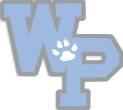 Student Agreement: I have read, understand and agree to abide by the terms of the Calhoun County Schools Digital Device and Acceptable Use Policies. Should I commit any violation or in any way misuse my access to the CCBOE computer network and the Internet, I understand and agree that my access privilege may be revoked and school disciplinary action may be taken against me. I understand that any violation of the terms and conditions set forth in the Digital Device Policy is inappropriate and may constitute a criminal offense. As a user of the CCBOE’s computers/network and the Internet, I agree to communicate over the Internet and the Network in an appropriate manner, honoring all relevant laws, restrictions and guidelines. I have read and understand the responsibilities of use of the school-owned equipment.Printed name of Student: _____________________________Date:_____________Student Signature: ____________________________________________________Parent AgreementI have read and understand the responsibilities of my child’s use of the school-owned equipment and my responsibilities as the parent/guardian. I understand and agree to accept full financial responsibility for any damages to the assigned digital device, including replacement costs. My signature below indicates that I hereby agree to the policies and procedures outlined in the CCBOE School Digital Device Policy. Printed name of parent/Guardian: _____________________Date: _____________Parent/Guardian Signature: ____________________________________________------------------------------------------------------------------------------------------------------------For Office Use OnlyDate Digital Device Usage Fee Paid: _____________Initials of Receiving Official________Date Mandatory Parent/Student Training: _________Condition of Device & Accessories:Chromebook: ⬜  New   ⬜  Good  ⬜  Used	Notes: ____________________________Charger:    ⬜  New   ⬜  Good  ⬜  Used	Notes:____________________________Bag:  	      ⬜  New   ⬜  Good  ⬜  Used	Notes: ____________________________